Муниципальное бюджетное дошкольное образовательное
учреждение «Детский сад №5 «Алёнушка» города Армянска Республики Крым8- апреля«День освобождения
Армянска»(в рамках парциальной программы по гражданско- патриотическому воспитанию «Крымский веночек»)Цель: ознакомить детей с историческими событиями Великойотечественной войны: освобождение Армянска. К 75- летию Освобождения Крыма от немецко - фашистских захватчиков!Задачи: Дать детям представления о мужестве и героизме защитников Армянска.Воспитывать чувство гордости за свой город, за свою Родину, свой народ, чувство сострадания к тем, кому выпала тяжелая доля военной поры.Формировать бережное отношение к истории своего города, своей страны.Разработала: музыкальный руководитель Матусарова И.А.Подготовили воспитатели: Бондарь Г.В., Петухова И.Е.Принимали участие: музыкальныйу рук. Богатыр Т.ЯБызова Л.Е.(бабушка воспитанницы) г. Армянск-2019г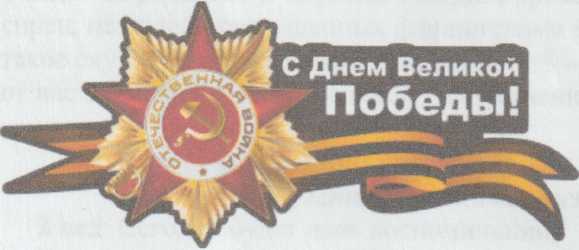 8-е апреля « День освобождения Армянска»Под песню «День победы» вход детей в зал змейкой на полукруг.(1 слайд)вед: Мы родились и выросли в мирное время, никогда не слышали воя сирен, не видели разрушенных фашистскими бомбами домов, не знаем, что такое скудный военный паек. Для нас война — история. Все дальше уходят от нас эти грозные годы Великой Отечественной. Прошло уже 75 лет.Песня «Мы вчера узнали о войне» (2 слайд)Дети рассаживаются на меставед: Сегодня будет день воспоминаний,И в сердце тесно от высоких слов. (Зел.)Сегодня будет день напоминаний О подвигах и доблести отцов.1 вед: Всякий раз, когда приближается 8-е апреля - День освобождения Армянска от немецко-фашистских захватчиков, - мы вновь обращаемся к событиям далеких военных лет. Радость многострадальной победы и горечь при виде разрушенного города - эти чувства пережили армянцы в 1944 году. (4 сл.)Фильм об освобождении Армянска2 вед: Тем, кто выжил, пришлось восстанавливать город из руин. В честь воинов, погибших в боях за Армянск, в мирное время были возведены памятники и мемориалы.1 вед: Сегодня мы вспоминаем и скорбим обо всех тех, кто отдал свою жизнь за свободу Перекопской земли, обо всех, чьи имена высечены на памятниках, увековечены в названиях улиц нашего города (5-12 сл.)Весной сорок четвертого, холодной,Под градом пуль и злой картечи вой,	(13 сл.)Бойцы пошли на штурм преграды водной,Чтоб Крым освободить и Город мой!Был Перекоп от крови ярко-алымИ многие отдали Жизнь за нас!	(14 сл.)Чтоб мирным и спокойным Небо сталоНа той Земле где Ты живешь сейчасТы хорошеешь с каждым мигом, наш Крым,И в юбилейный этот год	(15-16 сл.)Мы празднуем твоё освобожденьеОт разрушений, похоронок, от фашистских .ордВы - победили в том апрелеА в этом марте снова победил народ!2 вед: Храбро сражались наши воины на фронтах Великой Отечественной. Путь к победе был трудным и долгим. Вся наша огромная страна поднялась на борьбу с врагом. Люди разных национальностей, взрослые и дети воевали с врагами. (17 сл.)Песня «Защитники отечества»(18-20 сл.)1 вед: На морях, на суше и в небе, в лесах и болотах шли тяжёлые бои.Выходят дети в военных костюмахСценка «Мы военные» С. Михалкова (21-23 сл.)Телефонист с телефоном:Алло, алло, Юпитер, я Алмаз.Почти совсем не слышно вас.Мы с боем заняли село,А как у вас, алло, алло.Моряк: смотрит в бинокль На горизонте самолёт.По курсу полный ход, вперёд!Готовься к бою, экипаж,Отставить, истребитель наш.Автоматчик:Вот я забрался на чердак.Быть может, здесь таится враг.За домом очищаем дом,Врага повсюду мы найдём.Лётчик с картой:Пехота здесь, а танки тут.Лететь осталось семь минут.Понятен боевой приказ.Все: Противник не уйдёт от нас.Рядовой: (в пилотке, с орденом)Я пехотинец молодой.С фашистом дрался под Москвой.Не раз в разведку я ходил,Меня полковник наградил.Девочка (медсестра, подходит к одному из мальчиков)Бойцы, а сейчас у нас передышка,Завтра в бой, завтра рано вставать.Мы же сильные, мы же за Родину!Выдержит всё, а сейчас надо спать.2 вед: Война была очень жестокой, она принесла много горя и слез, разруху и голод. Многие не вернулись с войны, но память о них вечно живёт в наших сердцах.Танец «Баллада о лётчицах» (24сл.)Стихотворение «Небо плачет» (25 ел.)1 вед: В наше время осталось в живых очень мало ветеранов ВОВ, кто бы мог нам рассказать о тех страшных днях и своей боевой юности. Сегодня к нам в гости пришла бабушка Арины, Бызова Лилия Егоровна, рассказать о своём отце Баранове Егоре Сергеевиче. (26 ел.)1 вед: Покуда сердца - стучат - помните!Какою ценой завоевано счастье - помните! (27 сл.)О тех, кто уже никогда не поет - помните!Во все времена вашей жизни - помнитеВсе дети хором: Мы помним! Мы знаем! Мы никогда не забудем, героев прошедшей войны!Не забыть нам этой даты,Что покончила с войной	(28 сл.)Той великою весной, Победителю-солдатуСотни раз поклон земной!Вечная слава героям, павшим за нашу Родину!Пусть все замрет в минуту эту,	(29 сл.)Пусть даже время помолчит.Мы помним Вас, отцы и деды,Россия, Родина вас чтит!Почтим память всех погибших за Родину минутой молчания.Минута молчания (видео)1 вед: Трудные, голодные и холодные военные годы нередко называют военным лихолетьем - лихими, злыми годами. Тяжело достались они нашему народу, но особенно тяжело пришлось детям. Многие дети остались сиротами, их отцы погибли на войне, другие потеряли родителей во время бомбежек, третьи лишились не только родных, но и отчего дома, четвертые остались на оккупированной врагами территории, пятые в плену у немцев. Дети сражались в партизанских отрядах, работали по 10-12 часов на военных заводах, помогали взрослым, изготавливать оружия для победы над врагами. Собирали теплые вещи для фронтовиков, выступали с концертами перед ранеными...(30-37 сл)И они справились, они победили.2 вед: Война коснулась каждой семьи, каждого дома, каждого города и при
взятии Берлина наш советский солдат под обстрелом пуль спас немецкую
девочку, которая возможно тоже осталась сиротой, и понёс её на руках к
своей победе.О его подвиге Георгий Рублёв написал стихотворение (38 сл.)Стих «Это было в мая на рассвете»Пусть пулеметы не строчат, (39сл.)И пушки грозные молчат,Пусть в небе не клубится дым,Пусть небо будет голубым,Пусть бомбовозы по нему (40 сл.)Не прилетают ни к кому,Не гибнут люди, города...Мир нужен на земле всегдаПесня « Чтоб не плакали дети» (41-47 сл.)1вед: Уважаемые Родители, Коллеги. Сегодня светлое, весеннее утро. Праздник ощущается везде, в ярких красках цветов, в говорливых стаях птичек и искренних, открытых улыбках. Это потому что мы живём под мирным небом, у нас замечательный город, прекрасная страна, где властвует Мир! (48-49 сл.)Фильм об Армянске «Город, устремлённый в будущее»1,2 вед: Мир - это главное слово на свете, (50 -51 сл.)Мир очень, нужен нашей планете.Мир нужен взрослым, мир нужен детям,Все дети: Мир нужен всем, детям на свете!